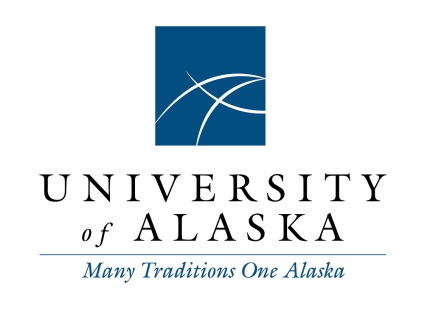 Staff AllianceConstitutionChanges passed Article 1. IntentIt is the intent of the University of Alaska Board of Regents: 1) that the faculty, staff and students shall share in the governance of the university, 2) that shared governance is an integral part of the business of the university, and 3) that participators in shared governance are empowered by theUA Board of Regents to carry out their governance responsibilities to the best of their abilities without interference or fear of reprisal.Article 2. NameThe UA Board of Regents hereby establishes a mechanism for non-exempt and exempt staff system governance consisting of the Staff Alliance of the University of Alaska, hereinafter "Staff Alliance."Article 3. Authority, Purposes and Responsibilities, and Role AuthorityThe Staff Alliance receives its authority by policy 03.01.01 of the UA Board of Regents which derives its authority from the Constitution and statutes of the State of Alaska. The Staff Alliance shall carry out its function subject to the authority of the UA Board of Regents and the University of Alaska president.PurposesRepresentationTo provide official representation for the non-exempt and exempt employees, who are not represented by a collective bargaining agent, in matters which affect the general welfare of the university and its educational purposes and effectiveness.LegislationTo function as a legislative body having as a primary authority that of initiating, developing and reviewing proposals relating to staff affairs for policy and regulation adoption. Actions of the Staff Alliance are binding subject to review and approval by the UA president.ConsultationTo provide consultation to the UA president and the UA Board of Regents on staff affairs. CommunicationTo serve as an instrument by which information which is of interest and concern to the university system staff may be freely collected, disseminated, and discussed.ResponsibilitiesStaff Alliance responsibilities include, but are not limited to staff affairs personnel policies and regulations, compensation and benefits, and other issues affecting the work environment and the general welfare of university staff.RoleThe Staff Alliance and local staff governance groups shall have primary system governance authority for staff affairs. For staff affairs impacting faculty and/or students, staff shall seek input from those groups, but are not governed by them.Article . Membership Voting membershipThe voting membership of the Staff Alliance shall consist of two each from the University of Alaska Anchorage, the University of Alaska Fairbanks, the University of Alaska Southeast, and Statewide.Voting members shall communicate their governance activities to their supervisors as appropriate and constituencies on a regular basis.SelectionRepresentatives to the Staff Alliance shall be selected in such a manner as prescribed by the local constituent groups.Terms of officeRepresentatives to Staff Alliance shall serve a minimum of a one-year term. QualificationsRepresentatives to the Staff Alliance should have prior shared governance experience wherever possible.Recall of membersAny member may be recalled by the body from which the member was chosen. The local constituent body shall select a replacement to complete the term of office.Ex-officio, non-voting membershipEx-officio, non-voting membership in the Staff Alliance shall include the president of the university, an appropriate vice chancellor or other administrative officer from each and any other such person or persons as the president may designate, and such others as determined by Staff Alliance.Task forcesThe Alliance may establish task forces to consider complex system issues relating exclusively to staff affairs. These task forces are a formal part of shared governance, and as such, are subject to the Alaska Open Meeting Law, per Article 5. C., below.Article 5. MeetingsRegular and special meetingsThe Staff Alliance shall meet a minimum of times per year. At least once per year, all governance group spokespersons shall meet with the UA president of the university to identify system issues and plan for the coming year. Special Staff Alliance meetings may be called by the UA Board of Regents, the UA president, the spokesperson of the Staff Alliance, or on petition of one-third of the Staff Alliance membership.VotingVoting shall be by simple majority of the full voting membership to include at least one member from each. Amendments to the constitutions or bylaws affecting membership rights shall require a consensus with no negative votes.Open MeetingsAll meetings of the Staff Alliance are subject to the Alaska Open Meetings Law, which means that meetings of these bodies are open to the public, agendas must be posted, and meeting records kept. Staff Alliance activities shall be regularly communicated to the university community. Article . QuorumA minimum of a simple majority of the voting membership to include at least one member from each MAU shall constitute a quorum.Article .  Parliamentary AuthorityThe parliamentary authority shall be the latest edition of Robert's Rules of Order. Article . Constitutions and Bylaws, Amendments, ApprovalConstitution and bylawsThe constitution, once passed by the Staff Alliance, shall be transmitted to the UA president for approval.Amendments; distribution prior to votingTransmittal to the UA President and UA Board of Regents for approvalAmendments passed by the Staff Alliance shall be sent to the UA president of the university for approval, and for transmission to the board of regents as appropriate.Article . Review and Transmittal of Proposals ReviewAdministrative proposals and issues affecting the university system staff shall be submitted to the executive officer who shall send the items to appropriate governance groups for review. The Staff Alliance shall respond to the proposals and issues relating to staff affairs and such others as the Staff Alliance may deem appropriate within 40 days after receipt from the executive officer. Those administrative proposals submitted in the summer months shall be acted upon by the Staff Alliance by October 15. Responses shall be transmitted to the executive officer for compilation and submission to the UA president. Proposals requiring immediate implementation for compliance with state or federal law shall be submitted to the Staff Alliance for review, but may be implemented prior to their action.Transmittal to the presidentThe executive officer shall submit in writing the original proposal, together with Staff Alliance input, including the majority and all minority opinions, to the UA presidentfor information or action as appropriate. Transmittal to the UA Board of RegentsThe chair of the Alliance may present the Staff Alliance majority and minority views in writing directly to the UA Board of Regents on any issue within the purview of the Staff Alliance.Article . Actions of the UA President and UA Board of RegentsAction by the UA PresidentThe UA president shall, in writing, approve, disapprove, or modify a Staff Alliance action, and notify the chair and the executive officer within forty-five (45) days of receiving notification of the action by the executive officer.Modifications by the UA PresidentThe UA president may modify a Staff Alliance action if the modification does not effectively contravene or nullify the purpose or principle involved in the action.DisapprovalsThe UA president shall inform the Staff Alliance of the reasons for any disapproval or modification within one month of disapproving or modifying an Allianceaction.UA Board of Regents Notification and ActionStaff Alliance actions which are modified or disapproved by the UA president, together with the statement of reasons, shall be placed on the next UA Board of Regents' meeting agenda for the information of the board if requested. At the request of either the UA presidentor the Alliance, the Alliance action which has been modified or disapproved shall be brought before the board for action. The decision of the UA Board of Regents is final.Article . HandbookThe Staff Alliance shall annually submit directory of Staff Alliance members, a description of the Staff Alliance and how it works, and the annual Staff Alliance calendar to the executive officer for inclusion in the governance handbook. This handbook shall be Article . Reports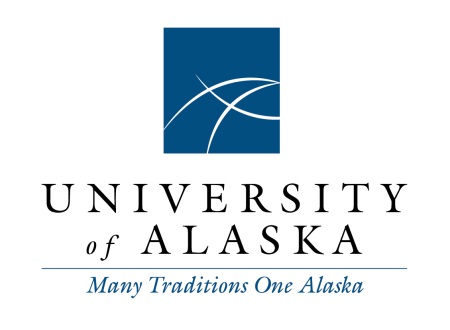 Staff AllianceBylawsChanges passed April 10, 2012Section 1. (Constitution Article .) Section 2. Meetings  (Constitution Article .) Public meeting noticePublic meeting notices shall be distributed to the university community through the Internet at least five days prior to the meeting, except for special meetings called for in an emergency; special meetings shall have at least twenty-four hours' advance notice.Deadline for agenda itemsDeadlines for receiving agenda items shall be set by the Alliance chair and these deadlines shall be distributed by the system governance executive officer to administration, the UA Board of Regents and the university community.AgendasThe agendas of each regular or special Alliance meeting shall be timed consent agendas approved by the Alliance chair and distributed to the Alliance membership by the system governance executive officer at least five calendar days prior to the meeting. The Alliance chair may shorten the agenda distribution timeline under special circumstances.The Alliance shall provide official minutes to all meetings.made available to Alliance members and the, and shall be posted on the Internet.Open meetingsAll Alliance meetings are open to all members of the university; however, only Alliance members may participate in the meeting unless the rules for participation in a meeting are suspended by a two-thirds vote of the members present.Executive sessionThe Alliance may meet in executive session at any meeting when the subject to be discussed tends to prejudice the reputation or character of any person, or when the subject under discussion includes matters which are required by law or university policy or regulations to be held confidential.Roll call voteA roll call vote shall be ordered if requested by one-third of the members present. Any regular or special Alliance meeting may be conducted Section 3. Quorum (Constitution Article .) AlternatesWhen Alliance members cannot attend a meeting, they shall make every effort to send an alternate and shall advise the Alliance chair prior to the meeting if this is not possible. Section 4. Parliamentary Authority (Constitution Article .) Time limit on speakingThe chair may set time limits on each agenda item. No speaker shall then speak for more than the fixed number of minutes on any one topic unless more time has been granted in advance. The time limit may be extended by a two-thirds vote of the members present.ActionsMotions shall be forwarded to the UA president for the president's written approval, modification or disapproval no later than ten days after the meeting. Resolutions shall be forwarded to the UA president for written comment no later than ten days after the meeting.